WYPRAWKA PIERWSZOKLASISTY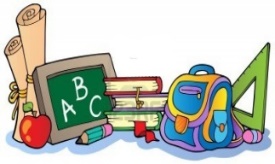 bloki –po 1 sztuce z każdego rodzaju:Format (A-3) teczkowy, biały rysunkowy- koniecznie w sztywnej teczce z gumką!Format (A-3) kolorowy  rysunkowy Format (A-3) kolorowy  technicznyFormat (A-4) biały rysunkowy Format (A-4) biały technicznyFormat (A-4) kolorowy  rysunkowy Format (A-4) kolorowy  techniczny,farby – akwarele  (wodne), plakatowe (miękkie o wyrazistych i intensywnych barwach)pędzle – 3 różnej grubości (gęste do farb plakatowych),plastikowy kubek,kredki – ołówkowe, pastele suche, pastele olejne,zeszyty: w trzy linie z kolorową liniaturą,16 kartkowy - w kratkę, 2 zeszyty kolorowego papieru wycinankowego (format A4 i A5),patyczki,bibuła – zestaw różnych kolorów,plastelina,piórnik,klej w sztyfcie,nożyczki z zaokrąglonymi końcami, (dla dzieci leworęcznych –przystosowane),długopisy 4 kolory (niebieski, czerwony, zielony, czarny),2 ołówki HB,ostrzynka, gumka,linijka,zeszyt 16 kartkowy z przeznaczeniem na brudnopis,3 teczki na gumkę do wkładania kartek formatu A4, karteczki samoprzylepne(do zaznaczania stron),koperty przeźroczyste, plastikowe na zatrzask – format A5 – 6 szt.,4 pętle (czerwona, zielona, żółta, niebieska) przygotowane z 70 cm wstążki o szerokości 5 mm,strój do WF w worku materiałowym (krótkie spodenki, dresy, tenisówki, koszulka),strój na basen (czepek silikonowy podpisany dużymi literami, klapki, ręcznik, mydło w płynie, grzebień),1 aktualne zdjęcie legitymacyjne.WSZYSTKIE ZESZYTY I PRZYBORY MUSZĄ  BYĆ PODPISANE  
imieniem, nazwiskiem dziecka i klasąPODRĘCZNIKI I ĆWICZENIA DO EDUKACJI WCZESNOSZNEJ I JĘZYKA ANGIELSKIEGO 
DZIECI OTRZYMUJĄ W SZKOLEPODRĘCZNIK DO NAUKI RELIGII RODZICE KUPUJĄ WE WŁASNYM ZAKRESIE(autor i tytuł podręcznika będzie podany w późniejszym terminie)Dyrektor Szkołymgr Grażyna SułkowskaWicedyrektormgr Karolina Ciechowska – Neumann Wicedyrektormgr  Sylwia KotkiewiczPedagogmgr Krystyna KowalskaTerapeutamgr Barbara GancarzLogopedamgr Ewelina InczedySekretariatCzynny w godzinach 7.30 – 15.00ŚwietlicaCzynna w godzinach 7.00 – 16.30Stołówkawydawanie obiadów w godzinach 12.00-14.00